SUPPLEMENTARY INFORMATION (SI)sMethodsPolygenic scores (PGSs)The genome-wide genotyping in ELSA was performed at University College London Genomics in 2013-2014 using the Illumina HumanOmni2.5 BeadChips (HumanOmni2.5-4v1, HumanOmni2.5-8v1.3). All non-European ethnic groups - genetically established and self-reported - were excluded from the sample. Using PLINK1, R2 and VCFtools3, single-nucleotide polymorphism (SNPs) were excluded if they were non-autosomal, the minor allele frequency was <0.01%, if more than 2% of genotype data were missing, and if the Hardy-Weinberg Equilibrium P-value was <10−4. Samples were removed based on call rate (<0.99), suspected non-European ancestry, sex difference in allelic frequency of ≥0.2, heterozygosity and relatedness. We employed principal components analysis4 to identify those individuals who deviated from the ethnic population they self-reported to be (i.e., ethnic outliers)4,5. This set of analyses demonstrated the presence of ancestral admixture in 65 individuals, who were subsequently removed. Concordant genetic ancestry and self-reported ethnicity participants were retained for further analyses. After these quality control steps, 7183 (96.9% n=7412) individuals and 1372240 (61.5% of n=2230767 SNPs) directly genotyped SNPs remained for further analyses. To calculate PGSs for Major Depressive Disorder (MDD) and CRP, SNPs associated with each of these outcomes were weighted by their effect size derived from recent genome-wide meta-analyses of MDD and CRP respectively, and summed in a continuous score using PRSice.6 As previous research highlighted that PGSs built from directly genotyped data either had more predictive power7 or did not differ significantly from PGSs calculated using imputed data8, we calculated PGSs based on genotyped data at different P-value cut-offs. Because PGSs including all available SNPs either explain the most amount of variation in a trait or are not significantly different than PGSs based on different P-value thresholds8, we utilised a single P-value threshold of 1 for all PGSs. This enabled us to limit multiple testing while maximising the potential predictive ability of the PGSs.  CovariatesAll covariates except medication use were measured in wave 3, concurrently to the assessment of ACEs. Medication use was measured only once in wave 6. Sex was a binary variable and age was measured in years. Childhood socioeconomic position was measured using data from the Life History interview on overcrowding (number of people/number of bedrooms > 1), number of books in the home (none vs one or more), father’s occupation (manual vs other), financial hardship, and parent unemployment. Based on these measures, we calculated a cumulative score representing the total number of childhood socioeconomic adversities reported by the participant. Anti-inflammatory and antihypertensive medications were grouped into a single binary variable (yes/no). Use of antidepressants was also treated as a binary variable (yes/no). For descriptive purposes only, we also measured adult wealth and educational attainment. Adult wealth was derived from a comprehensive assessment of the participant’s economic resources (e.g. financial, housing and physical wealth) excluding pension wealth and was categorised into quintiles (1= lowest wealth; 5 = highest wealth). Educational attainment was indexed by a binary variable for whether the participant had a degree qualification or not. Latent growth mixture (LGM) modelling of depressive symptomsLGM models are characterised by the combination of latent growth curve modelling and latent class analysis. Such method allows to group individuals into trajectories according to their pattern of change.9 We estimated LGM models with a specific intercept and slope growth factor for each trajectory. The within-group variation for each trajectory is represented by the intercept and slope growth factors since they are modelled as continuous latent variables. The optimal number of trajectories was identified using a stepwise approach. First, we fitted one LGM model with a single trajectory. Second, we included an additional trajectory at each following step until the optimal number of trajectories was reached. The optimal number of trajectories was determined using the following criteria: lower sample-size adjusted Bayesian Information Criterion (ssaBIC); every class containing more than 5% of participants; and entropy value (i.e. quality of the classification model) closer to 1.10 In addition, we also evaluated the interpretability of the classes and whether they were theoretically meaningful for our research questions. The three-class solution was selected as the best fitting model since it had the best combination of lower AIC/ssaBIC and higher entropy, contained more than 5% of participants in each class, and had good interpretability. Multiple imputation analysisMissing data on ACEs, outcome variables, and covariates were estimated using multiple imputation by chained equations (MI). All variables included in the analysis were used as predictors in the imputation models. We also used supplementary auxiliary variables including socioeconomic data, physical health, lifestyle factors, survey weights, and covariates from other waves of the study. The missing data were imputed under the missing at random (MAR) assumption. In our analysis, the MAR assumption implies that reliable estimates of the missing data can be computed if all the variables associated with the missing data generation process are included in the imputation model. Age and socioeconomic position are the main drivers of non-response and attrition in ELSA11. Therefore, as these variables were included in the imputation models, the MAR assumption is likely to be valid in our analysis. We created twenty imputed datasets. The estimates from LGM, multinomial, and logistic regression analyses were pooled used Rubin’s rules.12 sRESULTS Sensitivity Analyses E-values The following ranges of E-values were calculated for the additive effects of ACEs and PGSs (imputed data analysis): Moderate depressive symptoms = 1.37–1.88; High depressive symptoms = 2.24–5.31 (sTable2); High CRP w4 = 1.18–1.52; High CRP w2-6 = 1.14–1.42 (sTable3). The E-values for moderate depressive symptoms and CRP were smaller than those for high depressive symptoms, suggesting that relatively modest unmeasured confounder effects could explain away their associations with the risk factors. However, the analysis did adjust for the most likely confounders of the association of ACEs with depression and CRP. In addition, the associations of the PGSs could only be confounded by different genetic variants than those included in the MDD and CRP PGSs, which should not play a major role in the aetiology of depression and chronic inflammation. Influence of antidepressants and CRP-related medications We estimated the associations presented in the main imputed data analysis without adjustment for antidepressants and CRP-related medications (i.e. anti-inflammatory or antihypertensive drugs) to understand the influence of these variables (sTable 5). The additive associations and multiplicative interaction effects of ACEs and PGSs did not change substantially when antidepressants and CRP-related medications were removed from the models. Additive interaction effects We calculated interaction effects between ACEs and PGSs on the additive scale to measure the extent to which the effect of the two risk factors together exceeded the effect of each considered individually (sTable 6). It has been suggested that additive interactions correspond more closely to tests for mechanistic interaction (i.e. both exposures together turn the outcome, while the removal of one turns the outcome off), rather than merely statistical interaction.13 Most multiplicative interaction effects between ACEs and MDD PGS on depression trajectories found in the main analysis (sTable 2) were also significant on the additive scale (sTable 6). In addition, we found some positive additive interaction effects between cumulative exposure to ACEs and CRP-PGS on high depressive symptoms, which were not present on the multiplicative scale. For the outcome High CRP w2-6, the results of the additive interaction effects (sTable 6) mirrored those of the multiplicative interaction analysis (sTable 3). Complete data analysis All models were tested again using the samples of participants with complete data on all variables. The results of the complete data analyses are provided in sTable 7 and sTable 8. The coefficients and standard errors of the associations of ACEs and PGSs with depressive symptoms were broadly similar to those found in the main imputed data analysis. The coefficients of the associations of the risk factors with CRP were also similar to those of the imputed data analysis. However, their standard errors were larger, possibly due to the reduced sample size and lower statistical power of the complete data analysis. Differences between included and non-included ELSA participants (wave 3)We found significant differences in socioeconomic, health, and lifestyle characteristics between the subsamples of ELSA participants included in the study and those excluded owing to insufficient data (i.e. unavailability of at least one measure of ACEs, CRP/depressive symptoms, and genetic data). However, the magnitude of these differences was rather small (sTable 9).Differences between the analytical samples’ participants with and without missing data on Depression, CRP, and ACEs As expected, compared with those without missing data, participants with missing data on ACEs, Depression, or CRP were older, were less likely to be married and more likely to be windowed, were more likely to have no educational qualifications, had lower wealth, and reported a higher number of childhood socioeconomic adversities (sTable 10). This comparison corroborates the results of earlier analyses suggesting that older age and socioeconomic factors are key drivers of attrition and non-response in ELSA. As these variables were used as predictors of the missing data, the MAR assumption is likely to be met in our analysis. Associations of ACEs and PGSs with CRP w2, excluding versus including CRP values > 10 mg/LLastly, we estimated the associations of ACEs and PGSs with baseline CRP levels (wave 2), both excluding and including participants with CRP values > 10 mg/L. As shown in sTable 11, the associations did not change when participants with CRP values > 10 mg/L were included in the analysis. 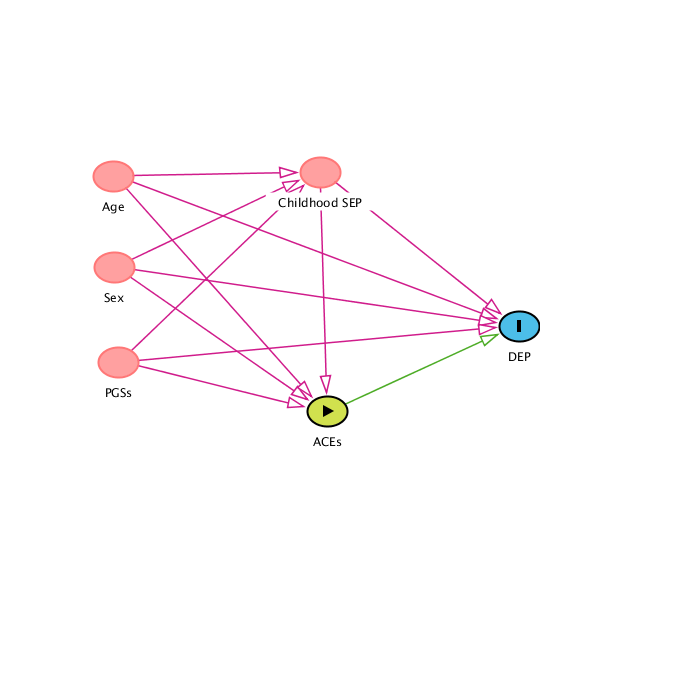 sFigure 1. Directed Acyclic Graph of Depressive Symptoms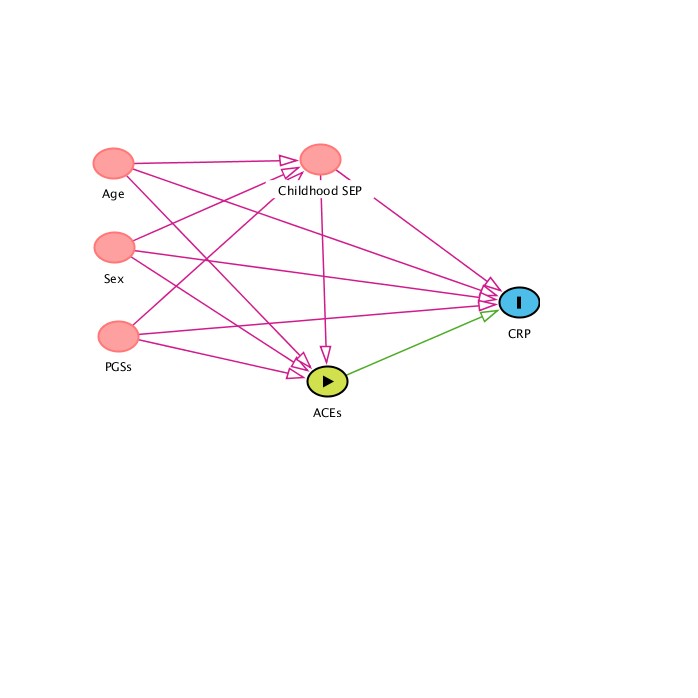 sFigure 2. Directed Acyclic Graph of C-reactive ProteinReferences1	Purcell, S. et al. PLINK: a tool set for whole-genome association and population-based linkage analyses. American journal of human genetics 81, 559-575, doi:10.1086/519795 (2007).2	RStudioTeam. RStudio: Integrated Development for R. Inc., Boston, MA URL http://www.rstudio.com/. (2016).3	Danecek, P. et al. The variant call format and VCFtools. Bioinformatics 27, 2156-2158, doi:10.1093/bioinformatics/btr330 (2011).4	Price, A. L. et al. Principal components analysis corrects for stratification in genome-wide association studies. Nature genetics 38, 904-909, doi:10.1038/ng1847 (2006).5	Wang, D. et al. Comparison of methods for correcting population stratification in a genome-wide association study of rheumatoid arthritis: principal-component analysis versus multidimensional scaling. BMC Proc 3 Suppl 7, S109 (2009).6	Euesden, J., Lewis, C. M. & O'Reilly, P. F. PRSice: Polygenic Risk Score software. Bioinformatics 31, 1466-1468, doi:10.1093/bioinformatics/btu848 (2015).7	Okbay, A. et al. Genome-wide association study identifies 74 loci associated with educational attainment. Nature 533, 539-542, doi:10.1038/nature17671 (2016).8	Ware EB et al. Method of Construction Affects Polygenic Score Prediction of Common Human Trait. BiorXiv, 1-13 (2017).9.	Newsom, J. T. Longitudinal Structural Equation Modeling. (Taylor & Francis, 2015).10.	Herle, M. et al. Identifying typical trajectories in longitudinal data: modelling strategies and interpretations. Eur. J. Epidemiol. (2020). doi:10.1007/s10654-020-00615-611.         Steptoe, A., Breeze, E., Banks, J., & Nazroo, J. (2013). Cohort Profile: The English Longitudinal Study of Ageing. International Journal of Epidemiology, 42(6), 1640–1648.12.	Rubin, D. B. Multiple Imputation for Nonresponse in Surveys. (John Wiley and Sons, 2004).13.         VanderWeele TJ, Knol MJ. A tutorial on interaction. Epidemiol Method. 2014;3(1):33–72.LGM model fit indices LGM model fit indices LGM model fit indices LGM model fit indices LGM model fit indices 2 classes 3 classes  4 classes 5 classes AIC -39235.44-38235.04-38110.06-38074.74ssaBIC  -39260.00-38281.09-38048.66-37997.99N classes >5% YesYes NoNoEntropy 0.99950.99990.99990.9994sTable 1. Descriptive statistics and comparison between observed and imputed data.  sTable 1. Descriptive statistics and comparison between observed and imputed data.  sTable 1. Descriptive statistics and comparison between observed and imputed data.  sTable 1. Descriptive statistics and comparison between observed and imputed data.  sTable 1. Descriptive statistics and comparison between observed and imputed data.  sTable 1. Descriptive statistics and comparison between observed and imputed data.  sTable 1. Descriptive statistics and comparison between observed and imputed data.  sTable 1. Descriptive statistics and comparison between observed and imputed data.  sTable 1. Descriptive statistics and comparison between observed and imputed data.  Depression sample (N= 3 428)Depression sample (N= 3 428)Depression sample (N= 3 428)CRP sample (N= 3 343)CRP sample (N= 3 343)CRP sample (N= 3 343)ObservedMissingImputedObservedMissingImputedVariables Levels Count (%)Count (%)%Count (%)Count (%)%Adverse Childhood Experiences (ACEs)Adverse Childhood Experiences (ACEs)Adverse Childhood Experiences (ACEs)Adverse Childhood Experiences (ACEs)Adverse Childhood Experiences (ACEs)Adverse Childhood Experiences (ACEs)Adverse Childhood Experiences (ACEs)Physical abuse99(2.9)452(13.2)3.1 97(2.9)441(13.2)3.0 Sexual abuse171(5)459(13.4)5.1 164(4.9)448(13.4)5.0 Physical assault93(2.7)456(13.3)2.7 90(2.7)445(13.3)2.6 Parent arguments 703(20.5)487(14.2)21.3 685(20.5)478(14.3)21.3 Low maternal bonding572(16.7)624(18.2)17.7 555(16.6)605(18.1)17.6 Low paternal bonding583(17)699(20.4)18.3 568(17)679(20.3)18.2 Institutionalisation55(1.6)3(0.1)1.6 53(1.6)3(0.1)1.6 Separation from mother500(14.6)7(0.2)14.6 481(14.4)7(0.2)14.4 Foster care/Adoption62(1.8)3(0.1)1.8 60(1.8)3(0.1)1.7 Parent death178(5.2)7(0.2)5.2 174(5.2)7(0.2)5.2 Parent mental illness/substance abuse209(6.1)466(13.6)6.3 201(6)455(13.6)6.4 Parent separation/divorce182(5.3)7(0.2)5.3 177(5.3)7(0.2)5.3 ACEs total score 0 ACEs1 811(53)49 1 764(53)49 1 ACEs819(24)24786(24)242 ACEs397(12)13 409(12)13 3 ACEs236(7)8236(7)84 + ACEs165(5)6148(4)6ACEs dimensions Threat274(8)9 267(8)9 Loss617(18)18 602(18)18 Household Dysfunction823(24)25 802(24)25 Low Parental Bonding   926(27)28 903(27)28 Adult demographic and socioeconomic characteristicsAdult demographic and socioeconomic characteristicsAdult demographic and socioeconomic characteristicsAdult demographic and socioeconomic characteristicsAdult demographic and socioeconomic characteristicsAdult demographic and socioeconomic characteristicsAdult demographic and socioeconomic characteristicsAdult demographic and socioeconomic characteristicsAge – Mean (sd)70.7(8.5)0(0)70.7(8.5)69(8.5)0(0)69(8.5)Sex: Female 1 899(55.4)0(0)55.4 1 842(55.1)0(0)55.1 Marital statusMarried 2 410(70.3)14(0.4)70.3 2 360(70.6)13(0.4)70.6 Separated/Divorced 374(10.9)10.9 361(10.8)10.8 Widower 476(13.9)13.9 458(13.7)13.7 Single 165(4.8)4.8 164(4.9)4.9 Wealth quintiles 1 (lowest)494(14.4)69(2)14.4 471(14.1)67(2)14.1 2614(17.9)17.9 595(17.8)17.7 3703(20.5)20.5 689(20.6)20.5 4771(22.5)22.6 759(22.7)22.8 5 (highest)843(24.6)24.7 829(24.8)24.8 Degree: Yes569(16.6)17(0.5)16.6 562(16.8)17(0.5)16.7 Childhood socioeconomic (SE) indicatorsChildhood socioeconomic (SE) indicatorsOvercrowding641(18.7)141(4.1)18.7 618(18.5)134(4)18.6 No books when aged 10864(25.2)161(4.7)25.3 836(25)157(4.7)25.1 Manual occupation (father)27(0.8)7(0.2)0.8 27(0.8)7(0.2)0.8 Financial hardship 223(6.5)466(13.6)6.6 214(6.4)455(13.6)6.4 Parent unemployment 278(8.1)470(13.7)8.2 271(8.1)455(13.6)8.3 One or more SE adversity1450(42.31)639(18.64)43.271424(42.6)632(18.91)42.64Depressive symptoms – Mean (sd)Depressive symptoms – Mean (sd)w1w11.3(1.8)257(7.5)1.3(1.8)w2w21.3(1.8)267(7.8)1.4(1.8)w3w31.3(1.8)21(0.6)1.3(1.8)w4w41.2(1.8)82(2.4)1.2(1.8)w5w51.3(1.8)99(2.9)1.3(1.8)w6w61.2(1.8)27(0.8)1.2(1.8)w7w71.3(1.8)415(12.1)1.3(1.8)w8w81.3(1.8)734(21.4)1.3(1.8)C-reactive Protein (CRP)C-reactive Protein (CRP)High CRP repeated exposure w2,4,60 exposures 1 972(59)53 1 exposure669(20)21 2 exposures401(12)14 3 exposures 301(9)12 Medication UseAnti-inflammatory/ antihypertensive drugs Anti-inflammatory/ antihypertensive drugs 1 651(49.4)0(0)49.4 Antidepressants 343(10)0(0)10 Note.  Sample = ELSA, w1-w8. Sd=standard deviation. ACEs=adverse childhood experiences. CRP=C-reactive protein. Note.  Sample = ELSA, w1-w8. Sd=standard deviation. ACEs=adverse childhood experiences. CRP=C-reactive protein. Note.  Sample = ELSA, w1-w8. Sd=standard deviation. ACEs=adverse childhood experiences. CRP=C-reactive protein. Note.  Sample = ELSA, w1-w8. Sd=standard deviation. ACEs=adverse childhood experiences. CRP=C-reactive protein. Note.  Sample = ELSA, w1-w8. Sd=standard deviation. ACEs=adverse childhood experiences. CRP=C-reactive protein. Note.  Sample = ELSA, w1-w8. Sd=standard deviation. ACEs=adverse childhood experiences. CRP=C-reactive protein. Note.  Sample = ELSA, w1-w8. Sd=standard deviation. ACEs=adverse childhood experiences. CRP=C-reactive protein. Note.  Sample = ELSA, w1-w8. Sd=standard deviation. ACEs=adverse childhood experiences. CRP=C-reactive protein. Note.  Sample = ELSA, w1-w8. Sd=standard deviation. ACEs=adverse childhood experiences. CRP=C-reactive protein. sTable 2. G+E Additive and GxE Multiplicative Interaction Effects of ACEs and PGSs on Depression Trajectories.sTable 2. G+E Additive and GxE Multiplicative Interaction Effects of ACEs and PGSs on Depression Trajectories.sTable 2. G+E Additive and GxE Multiplicative Interaction Effects of ACEs and PGSs on Depression Trajectories.sTable 2. G+E Additive and GxE Multiplicative Interaction Effects of ACEs and PGSs on Depression Trajectories.sTable 2. G+E Additive and GxE Multiplicative Interaction Effects of ACEs and PGSs on Depression Trajectories.sTable 2. G+E Additive and GxE Multiplicative Interaction Effects of ACEs and PGSs on Depression Trajectories.sTable 2. G+E Additive and GxE Multiplicative Interaction Effects of ACEs and PGSs on Depression Trajectories.sTable 2. G+E Additive and GxE Multiplicative Interaction Effects of ACEs and PGSs on Depression Trajectories.sTable 2. G+E Additive and GxE Multiplicative Interaction Effects of ACEs and PGSs on Depression Trajectories.Moderate vs Low Depression Trajectory Moderate vs Low Depression Trajectory Moderate vs Low Depression Trajectory Moderate vs Low Depression Trajectory High vs Low Depression Trajectory High vs Low Depression Trajectory High vs Low Depression Trajectory High vs Low Depression Trajectory Model 1 - G+E Additive effects OR95%CIEffect sizeE-value(lower CI)OR95%CIEffect sizeE-value(lower CI)MDD PGS1.171.08;1.270.041.37 (1.24)1.471.28;1.700.092.30 (1.87)CRP PGS0.990.91;1.080.00-0.970.84;1.12-0.01-ACE total score 1.171.09;1.250.041.38 (1.26)1.441.30;1.600.092.24 (1.92)Threat1.641.17;2.290.121.88 (1.38)2.931.86;4.620.265.31 (3.13)Loss1.230.99;1.520.05-1.701.20;2.410.132.79 (1.69)Household Dysfunction1.421.17;1.740.081.67 (1.38)2.521.80;3.510.224.48 (3.00)Low Parental Bonding1.501.22;1.830.101.75 (1.44)2.361.70;3.280.214.15 (2.79)Model 2 - GxE Interaction effects OR95%CIOR95%CIACEs x MDD PGSACE total score 1.171.09;1.260.041.431.29;1.600.09MDD PGS1.020.98;1.080.001.060.98;1.150.01ACE tot x MDD PGS1.101.03;1.170.021.131.04;1.230.03Threat1.641.17;2.300.122.761.70;4.500.24MDD PGS1.041.00;1.090.011.091.01;1.180.02Threat x MDD PGS1.150.82;1.620.031.460.95;2.250.09Loss1.251.01;1.550.051.651.16;2.360.12MDD PGS1.040.99;1.090.011.091.01;1.180.02Loss x MDD PGS1.301.06;1.600.061.521.09;2.110.10Household Dysfunction1.421.16;1.740.082.451.75;3.440.22MDD PGS1.030.98;1.080.011.070.99;1.160.02Household Dysfunction x MDD PGS 1.291.07;1.550.061.481.15;1.90.09Low Parental Bonding 1.511.23;1.840.102.281.63;3.200.20MDD PGS1.030.98;1.080.011.070.98;1.150.02Low Parental Bonding x MDD PGS1.211.01;1.440.041.471.15;1.890.09ACEs x CRP PGSACE total score 1.201.01;1.420.041.441.14;1.810.09CRP PGS0.990.92;1.060.000.980.86;1.120.00ACE tot x CRP PGS0.990.94;1.050.001.010.94;1.080.00Threat2.681.21;5.970.244.401.35;14.350.36CRP PGS0.990.93;1.050.000.990.89;1.100.00Threat x CRP PGS0.860.68;1.09-0.040.900.64;1.26-0.03Loss1.270.77;2.100.061.790.82;3.900.14CRP PGS0.980.92;1.050.000.990.89;1.110.00Loss x CRP PGS0.990.85;1.150.000.980.77;1.250.00Household Dysfunction1.340.84;2.140.072.891.41;5.930.25CRP PGS0.980.92;1.040.001.010.89;1.140.00Household Dysfunction x CRP PGS 1.030.89;1.180.010.960.77;1.20-0.01Low Parental Bonding 1.520.96;2.400.102.641.29;5.420.23CRP PGS0.980.92;1.050.001.010.89;1.150.00Low Parental Bonding x CRP PGS1.000.87;1.150.000.980.78;1.220.00Note. Sample = ELSA, w1-w8 (N=3,428). Pooled estimates across 20 imputed datasets from latent class growth mixture modelling with multinomial logistic regression analysis. The odds ratios represent the Moderate or High Depression trajectory compared with the Low trajectory. Associations adjusted for sex, age, childhood socioeconomic position, use of antidepressant medications, and 5 principal components of population stratification. ACEs=adverse childhood experiences; PGSs=polygenic scores; CRP=C-reactive protein; MDD=major depressive disorder; OR=odds ratio; CI=confidence interval. Values presented in bold are statistically significant at the 5% level (i.e. 95% CI does not include 1). Note. Sample = ELSA, w1-w8 (N=3,428). Pooled estimates across 20 imputed datasets from latent class growth mixture modelling with multinomial logistic regression analysis. The odds ratios represent the Moderate or High Depression trajectory compared with the Low trajectory. Associations adjusted for sex, age, childhood socioeconomic position, use of antidepressant medications, and 5 principal components of population stratification. ACEs=adverse childhood experiences; PGSs=polygenic scores; CRP=C-reactive protein; MDD=major depressive disorder; OR=odds ratio; CI=confidence interval. Values presented in bold are statistically significant at the 5% level (i.e. 95% CI does not include 1). Note. Sample = ELSA, w1-w8 (N=3,428). Pooled estimates across 20 imputed datasets from latent class growth mixture modelling with multinomial logistic regression analysis. The odds ratios represent the Moderate or High Depression trajectory compared with the Low trajectory. Associations adjusted for sex, age, childhood socioeconomic position, use of antidepressant medications, and 5 principal components of population stratification. ACEs=adverse childhood experiences; PGSs=polygenic scores; CRP=C-reactive protein; MDD=major depressive disorder; OR=odds ratio; CI=confidence interval. Values presented in bold are statistically significant at the 5% level (i.e. 95% CI does not include 1). Note. Sample = ELSA, w1-w8 (N=3,428). Pooled estimates across 20 imputed datasets from latent class growth mixture modelling with multinomial logistic regression analysis. The odds ratios represent the Moderate or High Depression trajectory compared with the Low trajectory. Associations adjusted for sex, age, childhood socioeconomic position, use of antidepressant medications, and 5 principal components of population stratification. ACEs=adverse childhood experiences; PGSs=polygenic scores; CRP=C-reactive protein; MDD=major depressive disorder; OR=odds ratio; CI=confidence interval. Values presented in bold are statistically significant at the 5% level (i.e. 95% CI does not include 1). Note. Sample = ELSA, w1-w8 (N=3,428). Pooled estimates across 20 imputed datasets from latent class growth mixture modelling with multinomial logistic regression analysis. The odds ratios represent the Moderate or High Depression trajectory compared with the Low trajectory. Associations adjusted for sex, age, childhood socioeconomic position, use of antidepressant medications, and 5 principal components of population stratification. ACEs=adverse childhood experiences; PGSs=polygenic scores; CRP=C-reactive protein; MDD=major depressive disorder; OR=odds ratio; CI=confidence interval. Values presented in bold are statistically significant at the 5% level (i.e. 95% CI does not include 1). Note. Sample = ELSA, w1-w8 (N=3,428). Pooled estimates across 20 imputed datasets from latent class growth mixture modelling with multinomial logistic regression analysis. The odds ratios represent the Moderate or High Depression trajectory compared with the Low trajectory. Associations adjusted for sex, age, childhood socioeconomic position, use of antidepressant medications, and 5 principal components of population stratification. ACEs=adverse childhood experiences; PGSs=polygenic scores; CRP=C-reactive protein; MDD=major depressive disorder; OR=odds ratio; CI=confidence interval. Values presented in bold are statistically significant at the 5% level (i.e. 95% CI does not include 1). Note. Sample = ELSA, w1-w8 (N=3,428). Pooled estimates across 20 imputed datasets from latent class growth mixture modelling with multinomial logistic regression analysis. The odds ratios represent the Moderate or High Depression trajectory compared with the Low trajectory. Associations adjusted for sex, age, childhood socioeconomic position, use of antidepressant medications, and 5 principal components of population stratification. ACEs=adverse childhood experiences; PGSs=polygenic scores; CRP=C-reactive protein; MDD=major depressive disorder; OR=odds ratio; CI=confidence interval. Values presented in bold are statistically significant at the 5% level (i.e. 95% CI does not include 1). Note. Sample = ELSA, w1-w8 (N=3,428). Pooled estimates across 20 imputed datasets from latent class growth mixture modelling with multinomial logistic regression analysis. The odds ratios represent the Moderate or High Depression trajectory compared with the Low trajectory. Associations adjusted for sex, age, childhood socioeconomic position, use of antidepressant medications, and 5 principal components of population stratification. ACEs=adverse childhood experiences; PGSs=polygenic scores; CRP=C-reactive protein; MDD=major depressive disorder; OR=odds ratio; CI=confidence interval. Values presented in bold are statistically significant at the 5% level (i.e. 95% CI does not include 1). Note. Sample = ELSA, w1-w8 (N=3,428). Pooled estimates across 20 imputed datasets from latent class growth mixture modelling with multinomial logistic regression analysis. The odds ratios represent the Moderate or High Depression trajectory compared with the Low trajectory. Associations adjusted for sex, age, childhood socioeconomic position, use of antidepressant medications, and 5 principal components of population stratification. ACEs=adverse childhood experiences; PGSs=polygenic scores; CRP=C-reactive protein; MDD=major depressive disorder; OR=odds ratio; CI=confidence interval. Values presented in bold are statistically significant at the 5% level (i.e. 95% CI does not include 1). sTable 3. G+E Additive and GxE Multiplicative Interaction Effects of ACEs and PGSs on High CRP w4 and Repeated Exposure to High CRP w2-6.sTable 3. G+E Additive and GxE Multiplicative Interaction Effects of ACEs and PGSs on High CRP w4 and Repeated Exposure to High CRP w2-6.sTable 3. G+E Additive and GxE Multiplicative Interaction Effects of ACEs and PGSs on High CRP w4 and Repeated Exposure to High CRP w2-6.sTable 3. G+E Additive and GxE Multiplicative Interaction Effects of ACEs and PGSs on High CRP w4 and Repeated Exposure to High CRP w2-6.sTable 3. G+E Additive and GxE Multiplicative Interaction Effects of ACEs and PGSs on High CRP w4 and Repeated Exposure to High CRP w2-6.sTable 3. G+E Additive and GxE Multiplicative Interaction Effects of ACEs and PGSs on High CRP w4 and Repeated Exposure to High CRP w2-6.sTable 3. G+E Additive and GxE Multiplicative Interaction Effects of ACEs and PGSs on High CRP w4 and Repeated Exposure to High CRP w2-6.sTable 3. G+E Additive and GxE Multiplicative Interaction Effects of ACEs and PGSs on High CRP w4 and Repeated Exposure to High CRP w2-6.sTable 3. G+E Additive and GxE Multiplicative Interaction Effects of ACEs and PGSs on High CRP w4 and Repeated Exposure to High CRP w2-6.High CRP w4High CRP w4High CRP w4High CRP w4Repeated exposure to High CRP w2-6Repeated exposure to High CRP w2-6Repeated exposure to High CRP w2-6Repeated exposure to High CRP w2-6Model 1 - G+E Additive effectsOR95% CIEffect sizeE-value(lower CI)OR95% CIEffect size E-value(lower CI)CRP PGS1.051.03;1.060.011.18 (1.14)1.041.03;1.060.011.16 (1.14)MDD PGS1.061.04;1.070.011.20 (1.16)1.031.01;1.040.011.14 (1.08)ACE total score1.101.09;1.110.021.28 (1.26)1.081.07;1.090.021.24 (1.22)Threat1.131.07;1.180.031.32 (1.22)1.081.03;1.140.021.24 (1.13)Loss1.281.24;1.320.061.52 (1.47)1.201.16;1.250.041.42 (1.37)Household Dysfunction 1.141.11;1.180.031.34 (1.29)1.131.09;1.170.031.32 (1.26)Low Parental Bonding 1.191.16;1.230.041.41 (1.37)1.041.04;1.050.011.16 (1.16)Model 2 - GxE Interaction effects OR95%CIOR95%CIACEs x CRP PGSACE total score 1.101.09;1.110.021.081.07;1.100.02CRP PGS1.021.00;1.040.001.031.01;1.050.01ACE tot x CRP PGS1.021.01;1.040.001.021.01;1.030.00Threat1.131.08;1.190.031.091.04;1.150.02CRP PGS1.031.01;1.050.011.031.02;1.050.01Threat x CRP PGS1.191.13;1.260.041.111.05;1.170.03Loss1.281.24;1.320.061.201.16;1.250.04CRP PGS1.041.03;1.060.011.041.03;1.060.01Loss x CRP PGS1.000.96;1.040.000.980.95;1.020.00Household Dysfunction 1.151.12;1.190.031.131.10;1.170.03CRP PGS1.041.02;1.060.011.041.02;1.060.01Household Dysfunction x CRP PGS 1.000.97;1.040.001.010.98;1.040.00Low Parental Bonding 1.201.17;1.240.041.041.04;1.050.01 CRP PGS1.031.01;1.050.011.010.99;1.030.00Low Parental Bonding x CRP PGS1.061.03;1.100.011.011.01;1.020.00ACEs x MDD PGSACE total score 1.101.09;1.110.021.081.07;1.090.02MDD PGS1.071.05;1.090.021.031.01;1.050.01ACE tot x MDD PGS0.990.98;1.000.001.000.99;1.010.00Threat1.131.08;1.190.031.091.04;1.150.02MDD PGS1.071.05;1.080.021.041.02;1.050.01Threat x MDD PGS0.970.91;1.03-0.010.970.93;1.02-0.01Loss1.281.24;1.330.061.201.16;1.250.04MDD PGS1.081.06;1.100.021.061.04;1.080.01Loss x MDD PGS0.920.88;0.96-0.020.880.85;0.91-0.03Household Dysfunction 1.141.11;1.180.031.121.08;1.160.03MDD PGS1.061.04;1.080.011.021.00;1.030.00Household Dysfunction x MDD PGS 0.990.95;1.030.001.051.02;1.090.01Low Parental Bonding 1.191.15;1.220.041.041.03;1.040.01MDD PGS1.041.02;1.060.011.000.98;1.020.00Low Parental Bonding x MDD PGS1.061.02;1.100.011.011.01;1.020.00Note. Sample = ELSA, w1-w8 (N=3,343). Pooled estimates across 20 imputed datasets from ordinal logistic regression analysis. The odds ratios represent the likelihood of high CRP levels (≥ 3 mg/L) at wave 4 and of repeated exposure to high CRP across waves 2, 4, and 6. Associations adjusted for sex, age, childhood socioeconomic position, use of anti-inflammatory/antihypertensive medications, and 5 principal components of population stratification. ACEs=adverse childhood experiences; PGSs=polygenic scores; CRP=C-reactive protein; MDD=major depressive disorder; OR=odds ratio; CI=confidence interval. Values presented in bold are statistically significant at the 5% level (i.e. 95% CI does not include 1).Note. Sample = ELSA, w1-w8 (N=3,343). Pooled estimates across 20 imputed datasets from ordinal logistic regression analysis. The odds ratios represent the likelihood of high CRP levels (≥ 3 mg/L) at wave 4 and of repeated exposure to high CRP across waves 2, 4, and 6. Associations adjusted for sex, age, childhood socioeconomic position, use of anti-inflammatory/antihypertensive medications, and 5 principal components of population stratification. ACEs=adverse childhood experiences; PGSs=polygenic scores; CRP=C-reactive protein; MDD=major depressive disorder; OR=odds ratio; CI=confidence interval. Values presented in bold are statistically significant at the 5% level (i.e. 95% CI does not include 1).Note. Sample = ELSA, w1-w8 (N=3,343). Pooled estimates across 20 imputed datasets from ordinal logistic regression analysis. The odds ratios represent the likelihood of high CRP levels (≥ 3 mg/L) at wave 4 and of repeated exposure to high CRP across waves 2, 4, and 6. Associations adjusted for sex, age, childhood socioeconomic position, use of anti-inflammatory/antihypertensive medications, and 5 principal components of population stratification. ACEs=adverse childhood experiences; PGSs=polygenic scores; CRP=C-reactive protein; MDD=major depressive disorder; OR=odds ratio; CI=confidence interval. Values presented in bold are statistically significant at the 5% level (i.e. 95% CI does not include 1).Note. Sample = ELSA, w1-w8 (N=3,343). Pooled estimates across 20 imputed datasets from ordinal logistic regression analysis. The odds ratios represent the likelihood of high CRP levels (≥ 3 mg/L) at wave 4 and of repeated exposure to high CRP across waves 2, 4, and 6. Associations adjusted for sex, age, childhood socioeconomic position, use of anti-inflammatory/antihypertensive medications, and 5 principal components of population stratification. ACEs=adverse childhood experiences; PGSs=polygenic scores; CRP=C-reactive protein; MDD=major depressive disorder; OR=odds ratio; CI=confidence interval. Values presented in bold are statistically significant at the 5% level (i.e. 95% CI does not include 1).Note. Sample = ELSA, w1-w8 (N=3,343). Pooled estimates across 20 imputed datasets from ordinal logistic regression analysis. The odds ratios represent the likelihood of high CRP levels (≥ 3 mg/L) at wave 4 and of repeated exposure to high CRP across waves 2, 4, and 6. Associations adjusted for sex, age, childhood socioeconomic position, use of anti-inflammatory/antihypertensive medications, and 5 principal components of population stratification. ACEs=adverse childhood experiences; PGSs=polygenic scores; CRP=C-reactive protein; MDD=major depressive disorder; OR=odds ratio; CI=confidence interval. Values presented in bold are statistically significant at the 5% level (i.e. 95% CI does not include 1).Note. Sample = ELSA, w1-w8 (N=3,343). Pooled estimates across 20 imputed datasets from ordinal logistic regression analysis. The odds ratios represent the likelihood of high CRP levels (≥ 3 mg/L) at wave 4 and of repeated exposure to high CRP across waves 2, 4, and 6. Associations adjusted for sex, age, childhood socioeconomic position, use of anti-inflammatory/antihypertensive medications, and 5 principal components of population stratification. ACEs=adverse childhood experiences; PGSs=polygenic scores; CRP=C-reactive protein; MDD=major depressive disorder; OR=odds ratio; CI=confidence interval. Values presented in bold are statistically significant at the 5% level (i.e. 95% CI does not include 1).Note. Sample = ELSA, w1-w8 (N=3,343). Pooled estimates across 20 imputed datasets from ordinal logistic regression analysis. The odds ratios represent the likelihood of high CRP levels (≥ 3 mg/L) at wave 4 and of repeated exposure to high CRP across waves 2, 4, and 6. Associations adjusted for sex, age, childhood socioeconomic position, use of anti-inflammatory/antihypertensive medications, and 5 principal components of population stratification. ACEs=adverse childhood experiences; PGSs=polygenic scores; CRP=C-reactive protein; MDD=major depressive disorder; OR=odds ratio; CI=confidence interval. Values presented in bold are statistically significant at the 5% level (i.e. 95% CI does not include 1).Note. Sample = ELSA, w1-w8 (N=3,343). Pooled estimates across 20 imputed datasets from ordinal logistic regression analysis. The odds ratios represent the likelihood of high CRP levels (≥ 3 mg/L) at wave 4 and of repeated exposure to high CRP across waves 2, 4, and 6. Associations adjusted for sex, age, childhood socioeconomic position, use of anti-inflammatory/antihypertensive medications, and 5 principal components of population stratification. ACEs=adverse childhood experiences; PGSs=polygenic scores; CRP=C-reactive protein; MDD=major depressive disorder; OR=odds ratio; CI=confidence interval. Values presented in bold are statistically significant at the 5% level (i.e. 95% CI does not include 1).Note. Sample = ELSA, w1-w8 (N=3,343). Pooled estimates across 20 imputed datasets from ordinal logistic regression analysis. The odds ratios represent the likelihood of high CRP levels (≥ 3 mg/L) at wave 4 and of repeated exposure to high CRP across waves 2, 4, and 6. Associations adjusted for sex, age, childhood socioeconomic position, use of anti-inflammatory/antihypertensive medications, and 5 principal components of population stratification. ACEs=adverse childhood experiences; PGSs=polygenic scores; CRP=C-reactive protein; MDD=major depressive disorder; OR=odds ratio; CI=confidence interval. Values presented in bold are statistically significant at the 5% level (i.e. 95% CI does not include 1).sTable 4. Predicted probabilities of the outcomes according to different values of the risk factors. sTable 4. Predicted probabilities of the outcomes according to different values of the risk factors. sTable 4. Predicted probabilities of the outcomes according to different values of the risk factors. sTable 4. Predicted probabilities of the outcomes according to different values of the risk factors. sTable 4. Predicted probabilities of the outcomes according to different values of the risk factors. Probability of high depressive symptomsProbability of high depressive symptomsProbability of high CRP on one or more occasionsProbability of high CRP on one or more occasionsMenWomenMenWomenMain effectsMain effectsMDD-PGSaLow (10% percentile)0.020.070.530.56High (90% percentile)0.060.180.540.57% increase4%11%1%1%CRP-PGSbLow (10% percentile)0.040.110.520.55High (90% percentile)0.030.100.540.57% increase-1%-1%2%2%ACEsc0 ACEs 0.040.110.530.564 ACEs0.140.340.570.60% increase10%23%4%4%GxE effectsACEs x MDD-PGSdACEs x MDD-PGSd0 ACEs and low PGS0.030.094 ACEs and high PGS0.260.53% increase23%44%ACEs x CRP-PGSe0 ACEs and low PGS0.520.564 ACEs and high PGS0.580.61% increase6%5%Threat x CRP-PGSe0 Threatand low PGS0.520.561 Threat and high PGS0.660.68% increase14%12%Note. Predicted probabilities from multinomial (depression) and ordinal (CRP) logistic regression models adjusted for all covariates. a Predicted probability for a man/woman with 0 ACEs, average CRP-PGS, average age, no childhood socioeconomic adversity, and no use of antidepressant/CRP medications. b Predicted probability for a man/woman with 0 ACEs, average MDD-PGS, average age, no childhood socioeconomic adversity, and no use of antidepressant/CRP medications. c Predicted probability for a man/woman with average MDD-PGS, average CRP-PGS, average age, no childhood socioeconomic adversity, and no use of antidepressant/CRP medications. d Predicted probability for a man/woman with average CRP-PGS, average age, no childhood socioeconomic adversity, and no use of antidepressant/CRP medications.e Predicted probability for a man/woman with average MDD-PGS, average age, no childhood socioeconomic adversity, and no use of antidepressant/CRP medications.Note. Predicted probabilities from multinomial (depression) and ordinal (CRP) logistic regression models adjusted for all covariates. a Predicted probability for a man/woman with 0 ACEs, average CRP-PGS, average age, no childhood socioeconomic adversity, and no use of antidepressant/CRP medications. b Predicted probability for a man/woman with 0 ACEs, average MDD-PGS, average age, no childhood socioeconomic adversity, and no use of antidepressant/CRP medications. c Predicted probability for a man/woman with average MDD-PGS, average CRP-PGS, average age, no childhood socioeconomic adversity, and no use of antidepressant/CRP medications. d Predicted probability for a man/woman with average CRP-PGS, average age, no childhood socioeconomic adversity, and no use of antidepressant/CRP medications.e Predicted probability for a man/woman with average MDD-PGS, average age, no childhood socioeconomic adversity, and no use of antidepressant/CRP medications.Note. Predicted probabilities from multinomial (depression) and ordinal (CRP) logistic regression models adjusted for all covariates. a Predicted probability for a man/woman with 0 ACEs, average CRP-PGS, average age, no childhood socioeconomic adversity, and no use of antidepressant/CRP medications. b Predicted probability for a man/woman with 0 ACEs, average MDD-PGS, average age, no childhood socioeconomic adversity, and no use of antidepressant/CRP medications. c Predicted probability for a man/woman with average MDD-PGS, average CRP-PGS, average age, no childhood socioeconomic adversity, and no use of antidepressant/CRP medications. d Predicted probability for a man/woman with average CRP-PGS, average age, no childhood socioeconomic adversity, and no use of antidepressant/CRP medications.e Predicted probability for a man/woman with average MDD-PGS, average age, no childhood socioeconomic adversity, and no use of antidepressant/CRP medications.Note. Predicted probabilities from multinomial (depression) and ordinal (CRP) logistic regression models adjusted for all covariates. a Predicted probability for a man/woman with 0 ACEs, average CRP-PGS, average age, no childhood socioeconomic adversity, and no use of antidepressant/CRP medications. b Predicted probability for a man/woman with 0 ACEs, average MDD-PGS, average age, no childhood socioeconomic adversity, and no use of antidepressant/CRP medications. c Predicted probability for a man/woman with average MDD-PGS, average CRP-PGS, average age, no childhood socioeconomic adversity, and no use of antidepressant/CRP medications. d Predicted probability for a man/woman with average CRP-PGS, average age, no childhood socioeconomic adversity, and no use of antidepressant/CRP medications.e Predicted probability for a man/woman with average MDD-PGS, average age, no childhood socioeconomic adversity, and no use of antidepressant/CRP medications.Note. Predicted probabilities from multinomial (depression) and ordinal (CRP) logistic regression models adjusted for all covariates. a Predicted probability for a man/woman with 0 ACEs, average CRP-PGS, average age, no childhood socioeconomic adversity, and no use of antidepressant/CRP medications. b Predicted probability for a man/woman with 0 ACEs, average MDD-PGS, average age, no childhood socioeconomic adversity, and no use of antidepressant/CRP medications. c Predicted probability for a man/woman with average MDD-PGS, average CRP-PGS, average age, no childhood socioeconomic adversity, and no use of antidepressant/CRP medications. d Predicted probability for a man/woman with average CRP-PGS, average age, no childhood socioeconomic adversity, and no use of antidepressant/CRP medications.e Predicted probability for a man/woman with average MDD-PGS, average age, no childhood socioeconomic adversity, and no use of antidepressant/CRP medications.sTable 5.  G+E Additive and GxE Multiplicative Interaction Effects of ACEs and PGSs on Depression Trajectories and High CRP w2-6 without adjustment for antidepressant and CRP-related medications. sTable 5.  G+E Additive and GxE Multiplicative Interaction Effects of ACEs and PGSs on Depression Trajectories and High CRP w2-6 without adjustment for antidepressant and CRP-related medications. sTable 5.  G+E Additive and GxE Multiplicative Interaction Effects of ACEs and PGSs on Depression Trajectories and High CRP w2-6 without adjustment for antidepressant and CRP-related medications. sTable 5.  G+E Additive and GxE Multiplicative Interaction Effects of ACEs and PGSs on Depression Trajectories and High CRP w2-6 without adjustment for antidepressant and CRP-related medications. sTable 5.  G+E Additive and GxE Multiplicative Interaction Effects of ACEs and PGSs on Depression Trajectories and High CRP w2-6 without adjustment for antidepressant and CRP-related medications. sTable 5.  G+E Additive and GxE Multiplicative Interaction Effects of ACEs and PGSs on Depression Trajectories and High CRP w2-6 without adjustment for antidepressant and CRP-related medications. sTable 5.  G+E Additive and GxE Multiplicative Interaction Effects of ACEs and PGSs on Depression Trajectories and High CRP w2-6 without adjustment for antidepressant and CRP-related medications. sTable 5.  G+E Additive and GxE Multiplicative Interaction Effects of ACEs and PGSs on Depression Trajectories and High CRP w2-6 without adjustment for antidepressant and CRP-related medications. Moderate Depression Trajectory (vs Low)Moderate Depression Trajectory (vs Low)High Depression Trajectory (vs Low)High Depression Trajectory (vs Low)High CRP w2-6High CRP w2-6Model 1 - G+E Additive effects Model 1 - G+E Additive effects OR95% CIOR95% CIOR95% CIMDD PGS1.181.09;1.281.521.31;1.751.021.01;1.04CRP PGS0.990.92;1.080.980.85;1.131.031.02;1.04ACE total score ACE total score 1.171.09;1.251.461.32;1.611.081.07;1.09Threat1.691.21;2.353.212.10;4.931.081.02;1.13Loss1.180.95;1.461.521.08;2.141.211.17;1.26Household DysfunctionHousehold Dysfunction1.441.18;1.762.581.86;3.591.111.08;1.15Low Parental BondingLow Parental Bonding1.541.26;1.882.501.81;3.451.041.03;1.04Model 2 - GxE Interaction effectsModel 2 - GxE Interaction effectsModel 2 - GxE Interaction effectsACEs x MDD PGSACEs x MDD PGSACE total score ACE total score 1.171.09;1.261.451.30;1.601.081.07;1.09MDD PGS1.020.97;1.071.060.98;1.151.021.01;1.04ACE tot x MDD PGSACE tot x MDD PGS1.101.03;1.171.151.06;1.241.000.99;1.01Threat1.681.20;2.343.001.90;4.731.081.03;1.14MDD PGS1.040.99;1.091.101.01;1.181.031.02;1.04Threat x MDD PGSThreat x MDD PGS1.190.85;1.651.551.02;2.350.980.94;1.04Loss1.200.97;1.491.461.03;2.061.211.17;1.26MDD PGS1.040.99;1.091.101.02;1.181.051.04;1.07Loss x MDD PGSLoss x MDD PGS1.331.09;1.641.651.19;2.290.880.85;0.91Household DysfunctionHousehold Dysfunction1.441.17;1.752.501.79;3.501.111.07;1.15MDD PGS1.030.98;1.081.070.99;1.161.011.00;1.03Household Dysfunction x MDD PGS Household Dysfunction x MDD PGS 1.301.09;1.561.531.20;1.951.041.01;1.08Low Parental Bonding Low Parental Bonding 1.551.26;1.902.481.78;3.471.041.03;1.04MDD PGS1.101.03;1.171.271.12;1.430.990.97;1.01Low Parental Bonding x MDD PGSLow Parental Bonding x MDD PGS1.090.89;1.331.150.85;1.561.011.01;1.02ACEs x CRP PGSACEs x CRP PGSACE total score ACE total score 1.211.02;1.441.481.18;1.851.081.07;1.09CRP PGS0.990.92;1.060.990.87;1.131.010.99;1.03ACE tot x CRP PGSACE tot x CRP PGS0.990.94;1.041.000.93;1.071.011.01;1.02Threat2.761.24;6.124.721.55;14.371.081.03;1.14CRP PGS0.990.93;1.050.990.89;1.111.021.01;1.03Threat x CRP PGSThreat x CRP PGS0.860.67;1.090.900.65;1.241.101.05;1.16Loss1.260.76;2.081.690.78;3.651.211.17;1.26CRP PGS0.980.92;1.051.000.90;1.111.031.02;1.05Loss x CRP PGSLoss x CRP PGS0.970.84;1.130.960.75;1.220.970.93;1.01Household DysfunctionHousehold Dysfunction1.360.86;2.163.011.50;6.021.121.08;1.16CRP PGS0.980.92;1.041.010.90;1.151.021.01;1.04Household Dysfunction x CRP PGS Household Dysfunction x CRP PGS 1.020.89;1.170.960.77;1.181.010.98;1.05Low Parental Bonding Low Parental Bonding 1.581.01;2.503.081.55;6.111.041.04;1.04CRP PGS0.980.92;1.051.020.90;1.151.000.98;1.02Low Parental Bonding x CRP PGSLow Parental Bonding x CRP PGS0.990.86;1.140.940.76;1.171.011.01;1.02Note. Sample = ELSA, w1-w8 (Depression: N=3,428; CRP: N=3,343). Pooled estimates across 20 imputed datasets from latent class growth mixture modelling with multinomial logistic regression analysis (depression) and ordinal logistic regression analysis (CRP). Associations adjusted for sex, age, childhood socioeconomic position, and 5 principal components of population stratification. ACEs=adverse childhood experiences; PGSs=polygenic scores; CRP=C-reactive protein; MDD=major depressive disorder; OR=odds ratio; CI=confidence interval. Values presented in bold are statistically significant at the 5% level (i.e. 95% CI does not include 1).Note. Sample = ELSA, w1-w8 (Depression: N=3,428; CRP: N=3,343). Pooled estimates across 20 imputed datasets from latent class growth mixture modelling with multinomial logistic regression analysis (depression) and ordinal logistic regression analysis (CRP). Associations adjusted for sex, age, childhood socioeconomic position, and 5 principal components of population stratification. ACEs=adverse childhood experiences; PGSs=polygenic scores; CRP=C-reactive protein; MDD=major depressive disorder; OR=odds ratio; CI=confidence interval. Values presented in bold are statistically significant at the 5% level (i.e. 95% CI does not include 1).Note. Sample = ELSA, w1-w8 (Depression: N=3,428; CRP: N=3,343). Pooled estimates across 20 imputed datasets from latent class growth mixture modelling with multinomial logistic regression analysis (depression) and ordinal logistic regression analysis (CRP). Associations adjusted for sex, age, childhood socioeconomic position, and 5 principal components of population stratification. ACEs=adverse childhood experiences; PGSs=polygenic scores; CRP=C-reactive protein; MDD=major depressive disorder; OR=odds ratio; CI=confidence interval. Values presented in bold are statistically significant at the 5% level (i.e. 95% CI does not include 1).Note. Sample = ELSA, w1-w8 (Depression: N=3,428; CRP: N=3,343). Pooled estimates across 20 imputed datasets from latent class growth mixture modelling with multinomial logistic regression analysis (depression) and ordinal logistic regression analysis (CRP). Associations adjusted for sex, age, childhood socioeconomic position, and 5 principal components of population stratification. ACEs=adverse childhood experiences; PGSs=polygenic scores; CRP=C-reactive protein; MDD=major depressive disorder; OR=odds ratio; CI=confidence interval. Values presented in bold are statistically significant at the 5% level (i.e. 95% CI does not include 1).Note. Sample = ELSA, w1-w8 (Depression: N=3,428; CRP: N=3,343). Pooled estimates across 20 imputed datasets from latent class growth mixture modelling with multinomial logistic regression analysis (depression) and ordinal logistic regression analysis (CRP). Associations adjusted for sex, age, childhood socioeconomic position, and 5 principal components of population stratification. ACEs=adverse childhood experiences; PGSs=polygenic scores; CRP=C-reactive protein; MDD=major depressive disorder; OR=odds ratio; CI=confidence interval. Values presented in bold are statistically significant at the 5% level (i.e. 95% CI does not include 1).Note. Sample = ELSA, w1-w8 (Depression: N=3,428; CRP: N=3,343). Pooled estimates across 20 imputed datasets from latent class growth mixture modelling with multinomial logistic regression analysis (depression) and ordinal logistic regression analysis (CRP). Associations adjusted for sex, age, childhood socioeconomic position, and 5 principal components of population stratification. ACEs=adverse childhood experiences; PGSs=polygenic scores; CRP=C-reactive protein; MDD=major depressive disorder; OR=odds ratio; CI=confidence interval. Values presented in bold are statistically significant at the 5% level (i.e. 95% CI does not include 1).Note. Sample = ELSA, w1-w8 (Depression: N=3,428; CRP: N=3,343). Pooled estimates across 20 imputed datasets from latent class growth mixture modelling with multinomial logistic regression analysis (depression) and ordinal logistic regression analysis (CRP). Associations adjusted for sex, age, childhood socioeconomic position, and 5 principal components of population stratification. ACEs=adverse childhood experiences; PGSs=polygenic scores; CRP=C-reactive protein; MDD=major depressive disorder; OR=odds ratio; CI=confidence interval. Values presented in bold are statistically significant at the 5% level (i.e. 95% CI does not include 1).Note. Sample = ELSA, w1-w8 (Depression: N=3,428; CRP: N=3,343). Pooled estimates across 20 imputed datasets from latent class growth mixture modelling with multinomial logistic regression analysis (depression) and ordinal logistic regression analysis (CRP). Associations adjusted for sex, age, childhood socioeconomic position, and 5 principal components of population stratification. ACEs=adverse childhood experiences; PGSs=polygenic scores; CRP=C-reactive protein; MDD=major depressive disorder; OR=odds ratio; CI=confidence interval. Values presented in bold are statistically significant at the 5% level (i.e. 95% CI does not include 1).sTable 6. Interaction effects between ACEs and PGSs on the additive scale.sTable 6. Interaction effects between ACEs and PGSs on the additive scale.sTable 6. Interaction effects between ACEs and PGSs on the additive scale.sTable 6. Interaction effects between ACEs and PGSs on the additive scale.sTable 6. Interaction effects between ACEs and PGSs on the additive scale.sTable 6. Interaction effects between ACEs and PGSs on the additive scale.sTable 6. Interaction effects between ACEs and PGSs on the additive scale.Moderate Depressive-symptom trajectory (vs Low)Moderate Depressive-symptom trajectory (vs Low)High Depressive-symptom trajectory (vs Low)High Depressive-symptom trajectory (vs Low)High CRP w2-6High CRP w2-6Coef.95% CICoef.95% CICoef.95% CIMDD PGS x ACE Total score (ref: 0 ACEs)MDD PGS x ACE Total score (ref: 0 ACEs)MDD PGS x ACE Total score (ref: 0 ACEs)MDD PGS x ACE Total score (ref: 0 ACEs)MDD PGS x ACE Total score (ref: 0 ACEs)MDD PGS x ACE Total score (ref: 0 ACEs)MDD PGS x ACE Total score (ref: 0 ACEs)1 ACE0.410.30;0.523.743.06;4.410.04-0.03;0.102 ACEs0.940.67;1.2110.398.46;12.320.08-0.06;0.223 ACEs0.940.67;1.2110.398.46;12.320.13-0.11;0.364 ACEs2.541.71;3.3742.9433.33;52.540.18-0.15;0.51MDD PGS x Threat 1.280.33;2.2227.5118.4;36.620.17-0.20;0.54MDD PGS x Loss1.030.56;1.5011.788.3;15.25-0.70-1.02;-0.38MDD PGS x Household Dysfunction0.950.51;1.4011.318.18;14.430.350.12;0.57MDD PGS x Bonding 0.09-0.44;0.6210.376.93;13.810.440.22;0.66CRP PGS x ACE Total score (ref: 0 ACEs)CRP PGS x ACE Total score (ref: 0 ACEs)CRP PGS x ACE Total score (ref: 0 ACEs)CRP PGS x ACE Total score (ref: 0 ACEs)CRP PGS x ACE Total score (ref: 0 ACEs)CRP PGS x ACE Total score (ref: 0 ACEs)CRP PGS x ACE Total score (ref: 0 ACEs)1 ACE0.04-0.03;0.120.220.09;0.350.080.02;0.152 ACEs0.11-0.06;0.280.630.24;1.010.180.04;0.323 ACEs0.20-0.10;0.501.370.50;2.240.290.06;0.514 ACEs0.33-0.14;0.802.670.89;4.440.420.09;0.74CRP PGS x Threat 0.11-0.44;0.66-2.01-3.83;-0.190.740.34;1.13CRP PGS x Loss0.600.36;0.83-0.49-1.24;0.26-0.23-0.52;0.05CRP PGS x Household Dysfunction0.23-0.02;0.490.790.10;1.480.02-0.21;0.25CRP PGS x Bonding -0.50-0.82;-0.17-0.45-1.37;0.460.400.19;0.62Note. Sample = ELSA, w1-w8 (Depression: N=3,428; CRP: N=3,343). Additive interaction coefficients represent the relative excess risk due to interaction (RERI). See VanderWeele et al. (2014)12 for the formula and Stata code. To calculate RERI, it is necessary to compare two different levels of each exposure. For the ACEs total score, the groups of participants with 1, 2, 3, or 4 ACEs were compared with those without ACEs. For the dimension-specific ACE scores, we compared the groups of participants with and without each type of ACEs. For the MDD and CRP PGS, we selected the lowest and highest 10th percentiles of the distribution of their scores. All additive interaction effects were adjusted for sex, age, childhood socioeconomic position, use of antidepressants or anti-inflammatory/antihypertensive medications, and 5 principal components of population stratification. ACEs=adverse childhood experiences; PGSs=polygenic scores; CRP=C-reactive protein; MDD=major depressive disorder; Coef=coefficient; CI=confidence interval. Values presented in bold are statistically significant at the 5% level (i.e. 95% CI does not include 0).Note. Sample = ELSA, w1-w8 (Depression: N=3,428; CRP: N=3,343). Additive interaction coefficients represent the relative excess risk due to interaction (RERI). See VanderWeele et al. (2014)12 for the formula and Stata code. To calculate RERI, it is necessary to compare two different levels of each exposure. For the ACEs total score, the groups of participants with 1, 2, 3, or 4 ACEs were compared with those without ACEs. For the dimension-specific ACE scores, we compared the groups of participants with and without each type of ACEs. For the MDD and CRP PGS, we selected the lowest and highest 10th percentiles of the distribution of their scores. All additive interaction effects were adjusted for sex, age, childhood socioeconomic position, use of antidepressants or anti-inflammatory/antihypertensive medications, and 5 principal components of population stratification. ACEs=adverse childhood experiences; PGSs=polygenic scores; CRP=C-reactive protein; MDD=major depressive disorder; Coef=coefficient; CI=confidence interval. Values presented in bold are statistically significant at the 5% level (i.e. 95% CI does not include 0).Note. Sample = ELSA, w1-w8 (Depression: N=3,428; CRP: N=3,343). Additive interaction coefficients represent the relative excess risk due to interaction (RERI). See VanderWeele et al. (2014)12 for the formula and Stata code. To calculate RERI, it is necessary to compare two different levels of each exposure. For the ACEs total score, the groups of participants with 1, 2, 3, or 4 ACEs were compared with those without ACEs. For the dimension-specific ACE scores, we compared the groups of participants with and without each type of ACEs. For the MDD and CRP PGS, we selected the lowest and highest 10th percentiles of the distribution of their scores. All additive interaction effects were adjusted for sex, age, childhood socioeconomic position, use of antidepressants or anti-inflammatory/antihypertensive medications, and 5 principal components of population stratification. ACEs=adverse childhood experiences; PGSs=polygenic scores; CRP=C-reactive protein; MDD=major depressive disorder; Coef=coefficient; CI=confidence interval. Values presented in bold are statistically significant at the 5% level (i.e. 95% CI does not include 0).Note. Sample = ELSA, w1-w8 (Depression: N=3,428; CRP: N=3,343). Additive interaction coefficients represent the relative excess risk due to interaction (RERI). See VanderWeele et al. (2014)12 for the formula and Stata code. To calculate RERI, it is necessary to compare two different levels of each exposure. For the ACEs total score, the groups of participants with 1, 2, 3, or 4 ACEs were compared with those without ACEs. For the dimension-specific ACE scores, we compared the groups of participants with and without each type of ACEs. For the MDD and CRP PGS, we selected the lowest and highest 10th percentiles of the distribution of their scores. All additive interaction effects were adjusted for sex, age, childhood socioeconomic position, use of antidepressants or anti-inflammatory/antihypertensive medications, and 5 principal components of population stratification. ACEs=adverse childhood experiences; PGSs=polygenic scores; CRP=C-reactive protein; MDD=major depressive disorder; Coef=coefficient; CI=confidence interval. Values presented in bold are statistically significant at the 5% level (i.e. 95% CI does not include 0).Note. Sample = ELSA, w1-w8 (Depression: N=3,428; CRP: N=3,343). Additive interaction coefficients represent the relative excess risk due to interaction (RERI). See VanderWeele et al. (2014)12 for the formula and Stata code. To calculate RERI, it is necessary to compare two different levels of each exposure. For the ACEs total score, the groups of participants with 1, 2, 3, or 4 ACEs were compared with those without ACEs. For the dimension-specific ACE scores, we compared the groups of participants with and without each type of ACEs. For the MDD and CRP PGS, we selected the lowest and highest 10th percentiles of the distribution of their scores. All additive interaction effects were adjusted for sex, age, childhood socioeconomic position, use of antidepressants or anti-inflammatory/antihypertensive medications, and 5 principal components of population stratification. ACEs=adverse childhood experiences; PGSs=polygenic scores; CRP=C-reactive protein; MDD=major depressive disorder; Coef=coefficient; CI=confidence interval. Values presented in bold are statistically significant at the 5% level (i.e. 95% CI does not include 0).Note. Sample = ELSA, w1-w8 (Depression: N=3,428; CRP: N=3,343). Additive interaction coefficients represent the relative excess risk due to interaction (RERI). See VanderWeele et al. (2014)12 for the formula and Stata code. To calculate RERI, it is necessary to compare two different levels of each exposure. For the ACEs total score, the groups of participants with 1, 2, 3, or 4 ACEs were compared with those without ACEs. For the dimension-specific ACE scores, we compared the groups of participants with and without each type of ACEs. For the MDD and CRP PGS, we selected the lowest and highest 10th percentiles of the distribution of their scores. All additive interaction effects were adjusted for sex, age, childhood socioeconomic position, use of antidepressants or anti-inflammatory/antihypertensive medications, and 5 principal components of population stratification. ACEs=adverse childhood experiences; PGSs=polygenic scores; CRP=C-reactive protein; MDD=major depressive disorder; Coef=coefficient; CI=confidence interval. Values presented in bold are statistically significant at the 5% level (i.e. 95% CI does not include 0).Note. Sample = ELSA, w1-w8 (Depression: N=3,428; CRP: N=3,343). Additive interaction coefficients represent the relative excess risk due to interaction (RERI). See VanderWeele et al. (2014)12 for the formula and Stata code. To calculate RERI, it is necessary to compare two different levels of each exposure. For the ACEs total score, the groups of participants with 1, 2, 3, or 4 ACEs were compared with those without ACEs. For the dimension-specific ACE scores, we compared the groups of participants with and without each type of ACEs. For the MDD and CRP PGS, we selected the lowest and highest 10th percentiles of the distribution of their scores. All additive interaction effects were adjusted for sex, age, childhood socioeconomic position, use of antidepressants or anti-inflammatory/antihypertensive medications, and 5 principal components of population stratification. ACEs=adverse childhood experiences; PGSs=polygenic scores; CRP=C-reactive protein; MDD=major depressive disorder; Coef=coefficient; CI=confidence interval. Values presented in bold are statistically significant at the 5% level (i.e. 95% CI does not include 0).sTable 7. G+E Additive and GxE Interaction Effects of ACEs and PGSs on Depression Trajectories - Complete data analysis. sTable 7. G+E Additive and GxE Interaction Effects of ACEs and PGSs on Depression Trajectories - Complete data analysis. sTable 7. G+E Additive and GxE Interaction Effects of ACEs and PGSs on Depression Trajectories - Complete data analysis. sTable 7. G+E Additive and GxE Interaction Effects of ACEs and PGSs on Depression Trajectories - Complete data analysis. sTable 7. G+E Additive and GxE Interaction Effects of ACEs and PGSs on Depression Trajectories - Complete data analysis. Moderate vs Low Depression Trajectory(N=2424)Moderate vs Low Depression Trajectory(N=2424)High vs Low Depression Trajectory(N=2424)High vs Low Depression Trajectory(N=2424)Model 1 - G+E Additive effects OR95%CIOR95%CIMDD PGS1.161.06;1.271.601.32;1.95CRP PGS1.000.91;1.101.020.86;1.22ACE total score 1.211.11;1.321.451.28;1.65Threat1.761.25;2.493.231.99;5.27Loss1.351.07;1.701.751.16;2.63Household Dysfunction1.461.18;1.802.581.82;3.65Low Parental Bonding1.511.22;1.872.291.60;3.28Model 2 - GxE Interaction effects ACEs x MDD PGSACE tot x MDD PGS1.131.04;1.221.191.06;1.34Threat x MDD PGS1.150.82;1.611.440.89;2.34Loss x MDD PGS1.431.15;1.791.581.08;2.30Household Dysfunction x MDD PGS 1.291.06;1.561.431.09;1.89Low Parental Bonding x MDD PGS1.271.06;1.541.601.19;2.16ACEs x CRP PGSACE tot x CRP PGS0.980.92;1.041.000.91;1.09Threat x CRP PGS0.820.63;1.060.850.59;1.21Loss x CRP PGS1.030.87;1.211.010.77;1.34Household Dysfunction x CRP PGS 1.010.87;1.160.920.73;1.17Low Parental Bonding x CRP PGS0.990.85;1.140.920.72;1.18Note. Sample = ELSA, w1-w8. Estimates from latent class growth mixture modelling with multinomial logistic regression analysis. The odds ratios represent the Moderate or High Depression trajectory compared with the Low trajectory. Associations adjusted for sex, age, childhood socioeconomic position, use of antidepressant medications, and 5 principal components of population stratification. ACEs=adverse childhood experiences; PGSs=polygenic scores; CRP=C-reactive protein; MDD=major depressive disorder; OR=odds ratio; CI=confidence interval. Values presented in bold are statistically significant at the 5% level (i.e. 95% CI does not include 1).Note. Sample = ELSA, w1-w8. Estimates from latent class growth mixture modelling with multinomial logistic regression analysis. The odds ratios represent the Moderate or High Depression trajectory compared with the Low trajectory. Associations adjusted for sex, age, childhood socioeconomic position, use of antidepressant medications, and 5 principal components of population stratification. ACEs=adverse childhood experiences; PGSs=polygenic scores; CRP=C-reactive protein; MDD=major depressive disorder; OR=odds ratio; CI=confidence interval. Values presented in bold are statistically significant at the 5% level (i.e. 95% CI does not include 1).Note. Sample = ELSA, w1-w8. Estimates from latent class growth mixture modelling with multinomial logistic regression analysis. The odds ratios represent the Moderate or High Depression trajectory compared with the Low trajectory. Associations adjusted for sex, age, childhood socioeconomic position, use of antidepressant medications, and 5 principal components of population stratification. ACEs=adverse childhood experiences; PGSs=polygenic scores; CRP=C-reactive protein; MDD=major depressive disorder; OR=odds ratio; CI=confidence interval. Values presented in bold are statistically significant at the 5% level (i.e. 95% CI does not include 1).Note. Sample = ELSA, w1-w8. Estimates from latent class growth mixture modelling with multinomial logistic regression analysis. The odds ratios represent the Moderate or High Depression trajectory compared with the Low trajectory. Associations adjusted for sex, age, childhood socioeconomic position, use of antidepressant medications, and 5 principal components of population stratification. ACEs=adverse childhood experiences; PGSs=polygenic scores; CRP=C-reactive protein; MDD=major depressive disorder; OR=odds ratio; CI=confidence interval. Values presented in bold are statistically significant at the 5% level (i.e. 95% CI does not include 1).Note. Sample = ELSA, w1-w8. Estimates from latent class growth mixture modelling with multinomial logistic regression analysis. The odds ratios represent the Moderate or High Depression trajectory compared with the Low trajectory. Associations adjusted for sex, age, childhood socioeconomic position, use of antidepressant medications, and 5 principal components of population stratification. ACEs=adverse childhood experiences; PGSs=polygenic scores; CRP=C-reactive protein; MDD=major depressive disorder; OR=odds ratio; CI=confidence interval. Values presented in bold are statistically significant at the 5% level (i.e. 95% CI does not include 1).sTable 8. G+E Additive and GxE Interaction Effects of ACEs and PGSs on High CRP w4 and Repeated Exposure to High CRP w2-6 – Complete data analysis. sTable 8. G+E Additive and GxE Interaction Effects of ACEs and PGSs on High CRP w4 and Repeated Exposure to High CRP w2-6 – Complete data analysis. sTable 8. G+E Additive and GxE Interaction Effects of ACEs and PGSs on High CRP w4 and Repeated Exposure to High CRP w2-6 – Complete data analysis. sTable 8. G+E Additive and GxE Interaction Effects of ACEs and PGSs on High CRP w4 and Repeated Exposure to High CRP w2-6 – Complete data analysis. sTable 8. G+E Additive and GxE Interaction Effects of ACEs and PGSs on High CRP w4 and Repeated Exposure to High CRP w2-6 – Complete data analysis. High CRP w4(N=2167)High CRP w4(N=2167)Repeated exposure to high CRP w2-6 (N=1416)Repeated exposure to high CRP w2-6 (N=1416)Model 1 – G+E Additive effects OR95% CIOR95% CICRP PGS1.050.96;1.151.030.93;1.14MDD PGS1.070.98;1.171.020.92;1.13ACE tot1.081.04;1.121.061.02;1.10Threat1.250.91;1.590.980.59;1.37Loss1.511.26;1.751.421.15;1.69Household Dysfunction 1.281.06;1.491.210.97;1.46Low Parental Bonding 1.061.02;1.101.081.04;1.12Model 2 – GxE Interaction effects ACEs x CRP PGSACE tot x CRP PGS1.020.98;1.061.051.01;1.10Threat x CRP PGS1.250.87;1.631.160.69;1.62Loss x CRP PGS1.100.85;1.351.080.80;1.35Household Dysfunction x CRP PGS 0.990.77;1.201.110.87;1.35Low Parental Bonding x CRP PGS1.010.97;1.051.051.00;1.09ACEs x MDD PGSACE tot x MDD PGS1.000.96;1.040.990.95;1.04Threat x MDD PGS0.860.51;1.210.780.38;1.19Loss x MDD PGS0.860.61;1.100.950.67;1.23Household Dysfunction x MDD PGS 0.980.76;1.200.980.73;1.22Low Parental Bonding x MDD PGS1.020.98;1.061.030.98;1.07Note. Sample = ELSA, w1-w8. Estimates from ordinal logistic regression analysis. The odds ratios represent the likelihood of high CRP levels (≥ 3 mg/L) at wave 4 and of repeated exposure to high CRP across waves 2, 4, and 6. Associations adjusted for sex, age, childhood socioeconomic position, use of anti-inflammatory/antihypertensive medications, and 5 principal components of population stratification. ACEs=adverse childhood experiences; PGSs=polygenic scores; CRP=C-reactive protein; MDD=major depressive disorder; OR=odds ratio; CI=confidence interval. Values presented in bold are statistically significant at the 5% level (i.e. 95% CI does not include 1).Note. Sample = ELSA, w1-w8. Estimates from ordinal logistic regression analysis. The odds ratios represent the likelihood of high CRP levels (≥ 3 mg/L) at wave 4 and of repeated exposure to high CRP across waves 2, 4, and 6. Associations adjusted for sex, age, childhood socioeconomic position, use of anti-inflammatory/antihypertensive medications, and 5 principal components of population stratification. ACEs=adverse childhood experiences; PGSs=polygenic scores; CRP=C-reactive protein; MDD=major depressive disorder; OR=odds ratio; CI=confidence interval. Values presented in bold are statistically significant at the 5% level (i.e. 95% CI does not include 1).Note. Sample = ELSA, w1-w8. Estimates from ordinal logistic regression analysis. The odds ratios represent the likelihood of high CRP levels (≥ 3 mg/L) at wave 4 and of repeated exposure to high CRP across waves 2, 4, and 6. Associations adjusted for sex, age, childhood socioeconomic position, use of anti-inflammatory/antihypertensive medications, and 5 principal components of population stratification. ACEs=adverse childhood experiences; PGSs=polygenic scores; CRP=C-reactive protein; MDD=major depressive disorder; OR=odds ratio; CI=confidence interval. Values presented in bold are statistically significant at the 5% level (i.e. 95% CI does not include 1).Note. Sample = ELSA, w1-w8. Estimates from ordinal logistic regression analysis. The odds ratios represent the likelihood of high CRP levels (≥ 3 mg/L) at wave 4 and of repeated exposure to high CRP across waves 2, 4, and 6. Associations adjusted for sex, age, childhood socioeconomic position, use of anti-inflammatory/antihypertensive medications, and 5 principal components of population stratification. ACEs=adverse childhood experiences; PGSs=polygenic scores; CRP=C-reactive protein; MDD=major depressive disorder; OR=odds ratio; CI=confidence interval. Values presented in bold are statistically significant at the 5% level (i.e. 95% CI does not include 1).Note. Sample = ELSA, w1-w8. Estimates from ordinal logistic regression analysis. The odds ratios represent the likelihood of high CRP levels (≥ 3 mg/L) at wave 4 and of repeated exposure to high CRP across waves 2, 4, and 6. Associations adjusted for sex, age, childhood socioeconomic position, use of anti-inflammatory/antihypertensive medications, and 5 principal components of population stratification. ACEs=adverse childhood experiences; PGSs=polygenic scores; CRP=C-reactive protein; MDD=major depressive disorder; OR=odds ratio; CI=confidence interval. Values presented in bold are statistically significant at the 5% level (i.e. 95% CI does not include 1).sTable 9. Comparison of sample characteristics between the analytical samples and the full ELSA sample at wave 3.sTable 9. Comparison of sample characteristics between the analytical samples and the full ELSA sample at wave 3.sTable 9. Comparison of sample characteristics between the analytical samples and the full ELSA sample at wave 3.sTable 9. Comparison of sample characteristics between the analytical samples and the full ELSA sample at wave 3.sTable 9. Comparison of sample characteristics between the analytical samples and the full ELSA sample at wave 3.sTable 9. Comparison of sample characteristics between the analytical samples and the full ELSA sample at wave 3.sTable 9. Comparison of sample characteristics between the analytical samples and the full ELSA sample at wave 3.sTable 9. Comparison of sample characteristics between the analytical samples and the full ELSA sample at wave 3.sTable 9. Comparison of sample characteristics between the analytical samples and the full ELSA sample at wave 3.sTable 9. Comparison of sample characteristics between the analytical samples and the full ELSA sample at wave 3.sTable 9. Comparison of sample characteristics between the analytical samples and the full ELSA sample at wave 3.sTable 9. Comparison of sample characteristics between the analytical samples and the full ELSA sample at wave 3.sTable 9. Comparison of sample characteristics between the analytical samples and the full ELSA sample at wave 3.sTable 9. Comparison of sample characteristics between the analytical samples and the full ELSA sample at wave 3.Depression sample Depression sample Depression sample Depression sample Depression sample Depression sample CRP sample CRP sample CRP sample CRP sample CRP sample CRP sample ExcludedExcludedIncludedIncludedGroup comparisonsGroup comparisonsExcludedExcludedIncludedIncludedGroup comparisonsGroup comparisonsVariable LevelsNMean (sd)/ %NMean (sd)/ %p-value*r*NMean (sd)/ %NMean (sd)/ %p-value*r*Age 592765.65 (11.54)341664.78 (8.61)<.0010.001598365.64 (11.52)3360  64.77 (8.60)<.0010.001SexFemale592754.8%341655.3%0.6340.005598354.9%3360  55.1%0.9000.001Marital statusMarried 592663.8 %  341670.3%<.0010.066598263.7%3360  70.6%<.0010.069Separated/Divorced 11.5%10.9 %11.6%10.8%Windowed 18.5%13.9%18.5%13.8%Single 6.2%  4.8%6.2%4.9% Educational attainmentDegree589015.9%341419.2%<.0010.0425946  15.8%335819.4%<.0010.045Wealth quintiles (1=lowest; 5=highest)Wealth quintiles (1=lowest; 5=highest)5736   2.86 (1.41)33603.25 (1.38)<.0010.13357922.86 (1.41)3304  3.26 (1.38)<.0010.138Self-reported health(1=very good; 5=very bad)Self-reported health(1=very good; 5=very bad)57042.24 (0.95)34152.01 (0.83)<.0010.1135760  2.24 (0.95)33592.00 (0.82)<.0010.119Number of mobility problems (1-10)Number of mobility problems (1-10)59232.17 (2.73)34161.63 (2.29)<.0010.0825979  2.18 (2.74)3360   1.60 (2.26)<.0010.091SmokingCurrent smoker 584921.3%3410     15.5%<.0010.055590521.3%335415.2%<.0010.060Physical activity Light 587128.4%339014.7%<.0010.144592628.5%333514.3%<.0010.150Moderate 46.1%51.7%46.2%51.7%Vigorous25.5%33.6%25.4%34.0%Alcohol consumption 5-7 days a week4482  21.3%311025.1%<.0010.064453221.3%3060  25.2%<.0010.0681-4 days a week37.1%39.6%37.0%39.8%Less than weekly41.5%35.3%41.7%35.0%Note. Sample = ELSA, w1-w8. *p-value estimates from significance tests including t-tests (continuous variables) or chi-square tests (categorical variables). r coefficients obtained from Spearman’s Rho correlation tests. Sd=standard deviation. CRP=C-reactive protein. a comparison based on binary variable (1=married; 0=not married). Note. Sample = ELSA, w1-w8. *p-value estimates from significance tests including t-tests (continuous variables) or chi-square tests (categorical variables). r coefficients obtained from Spearman’s Rho correlation tests. Sd=standard deviation. CRP=C-reactive protein. a comparison based on binary variable (1=married; 0=not married). Note. Sample = ELSA, w1-w8. *p-value estimates from significance tests including t-tests (continuous variables) or chi-square tests (categorical variables). r coefficients obtained from Spearman’s Rho correlation tests. Sd=standard deviation. CRP=C-reactive protein. a comparison based on binary variable (1=married; 0=not married). Note. Sample = ELSA, w1-w8. *p-value estimates from significance tests including t-tests (continuous variables) or chi-square tests (categorical variables). r coefficients obtained from Spearman’s Rho correlation tests. Sd=standard deviation. CRP=C-reactive protein. a comparison based on binary variable (1=married; 0=not married). Note. Sample = ELSA, w1-w8. *p-value estimates from significance tests including t-tests (continuous variables) or chi-square tests (categorical variables). r coefficients obtained from Spearman’s Rho correlation tests. Sd=standard deviation. CRP=C-reactive protein. a comparison based on binary variable (1=married; 0=not married). Note. Sample = ELSA, w1-w8. *p-value estimates from significance tests including t-tests (continuous variables) or chi-square tests (categorical variables). r coefficients obtained from Spearman’s Rho correlation tests. Sd=standard deviation. CRP=C-reactive protein. a comparison based on binary variable (1=married; 0=not married). Note. Sample = ELSA, w1-w8. *p-value estimates from significance tests including t-tests (continuous variables) or chi-square tests (categorical variables). r coefficients obtained from Spearman’s Rho correlation tests. Sd=standard deviation. CRP=C-reactive protein. a comparison based on binary variable (1=married; 0=not married). Note. Sample = ELSA, w1-w8. *p-value estimates from significance tests including t-tests (continuous variables) or chi-square tests (categorical variables). r coefficients obtained from Spearman’s Rho correlation tests. Sd=standard deviation. CRP=C-reactive protein. a comparison based on binary variable (1=married; 0=not married). Note. Sample = ELSA, w1-w8. *p-value estimates from significance tests including t-tests (continuous variables) or chi-square tests (categorical variables). r coefficients obtained from Spearman’s Rho correlation tests. Sd=standard deviation. CRP=C-reactive protein. a comparison based on binary variable (1=married; 0=not married). Note. Sample = ELSA, w1-w8. *p-value estimates from significance tests including t-tests (continuous variables) or chi-square tests (categorical variables). r coefficients obtained from Spearman’s Rho correlation tests. Sd=standard deviation. CRP=C-reactive protein. a comparison based on binary variable (1=married; 0=not married). Note. Sample = ELSA, w1-w8. *p-value estimates from significance tests including t-tests (continuous variables) or chi-square tests (categorical variables). r coefficients obtained from Spearman’s Rho correlation tests. Sd=standard deviation. CRP=C-reactive protein. a comparison based on binary variable (1=married; 0=not married). Note. Sample = ELSA, w1-w8. *p-value estimates from significance tests including t-tests (continuous variables) or chi-square tests (categorical variables). r coefficients obtained from Spearman’s Rho correlation tests. Sd=standard deviation. CRP=C-reactive protein. a comparison based on binary variable (1=married; 0=not married). Note. Sample = ELSA, w1-w8. *p-value estimates from significance tests including t-tests (continuous variables) or chi-square tests (categorical variables). r coefficients obtained from Spearman’s Rho correlation tests. Sd=standard deviation. CRP=C-reactive protein. a comparison based on binary variable (1=married; 0=not married). Note. Sample = ELSA, w1-w8. *p-value estimates from significance tests including t-tests (continuous variables) or chi-square tests (categorical variables). r coefficients obtained from Spearman’s Rho correlation tests. Sd=standard deviation. CRP=C-reactive protein. a comparison based on binary variable (1=married; 0=not married). sTable 10. Comparison of the sociodemographic characteristics of the analytical samples’ participants with and without missing data on Depression, CRP, and ACEs. sTable 10. Comparison of the sociodemographic characteristics of the analytical samples’ participants with and without missing data on Depression, CRP, and ACEs. sTable 10. Comparison of the sociodemographic characteristics of the analytical samples’ participants with and without missing data on Depression, CRP, and ACEs. sTable 10. Comparison of the sociodemographic characteristics of the analytical samples’ participants with and without missing data on Depression, CRP, and ACEs. sTable 10. Comparison of the sociodemographic characteristics of the analytical samples’ participants with and without missing data on Depression, CRP, and ACEs. sTable 10. Comparison of the sociodemographic characteristics of the analytical samples’ participants with and without missing data on Depression, CRP, and ACEs. sTable 10. Comparison of the sociodemographic characteristics of the analytical samples’ participants with and without missing data on Depression, CRP, and ACEs. Depression sample (N= 3428)Depression sample (N= 3428)Depression sample (N= 3428)Depression sample (N= 3428)Depression sample (N= 3428)Depression sample (N= 3428)Missing Depression Data (N=1146)Complete Depression Data (N=2282)p-value*Missing ACEs Data (N=855)Complete ACEs Data (N=2573)p-value*Sex0.4020.008Male523 (45.6%)1007 (44.1%)1007 (44.1%)348 (40.7%)1182 (45.9%)1182 (45.9%)Female623 (54.4%)1275 (55.9%)1275 (55.9%)507 (59.3%)1391 (54.1%)1391 (54.1%)Age0.0010.365Mean (SD)71.387 (10.575)70.379 (7.258)70.379 (7.258)70.945 (8.676)70.640 (8.473)70.640 (8.473)Range49.000 - 90.00042.000 - 90.00042.000 - 90.00042.000 - 90.00049.000 - 90.00049.000 - 90.000Marital Status< 0.001< 0.001Married/civil partnership766 (67.4%)1637 (71.8%)1637 (71.8%)536 (63.0%)1867 (72.8%)1867 (72.8%)Separated/divorced108 (9.5%)264 (11.6%)117 (13.7%)255 (9.9%)Single64 (5.6%)101 (4.4%)51 (6.0%)114 (4.4%)Widowed199 (17.5%)277 (12.2%)147 (17.3%)329 (12.8%)Education< 0.001< 0.001A-levels276 (24.3%)597 (26.2%)206 (24.2%)667 (26.0%)Degree204 (18.0%)451 (19.8%)127 (14.9%)528 (20.6%)Foreign/other90 (7.9%)195 (8.6%)79 (9.3%)206 (8.0%)GCSE242 (21.3%)559 (24.5%)186 (21.9%)615 (24.0%)No qualification323 (28.5%)477 (20.9%)253 (29.7%)547 (21.3%)Number of childhood socioeconomic adversitiesNumber of childhood socioeconomic adversitiesNumber of childhood socioeconomic adversities< 0.001< 0.001Mean (SD)0.660 (0.828)0.539 (0.752)0.539 (0.752)0.748 (0.840)0.555 (0.768)0.555 (0.768)Range0.000 - 4.0000.000 - 4.0000.000 - 4.0000.000 - 3.0000.000 - 4.0000.000 - 4.000Wealth quintiles< 0.001< 0.001Mean (SD)2.919 (1.361)3.209 (1.353)3.209 (1.353)2.918 (1.362)3.176 (1.357)3.176 (1.357)Range1.000 - 5.0001.000 - 5.0001.000 - 5.0001.000 - 5.0001.000 - 5.0001.000 - 5.000CRP Sample (N=3343)CRP Sample (N=3343)CRP Sample (N=3343)CRP Sample (N=3343)CRP Sample (N=3343)CRP Sample (N=3343)Missing CRP Data (N=1596)Complete CRP Data (N=1747)p valueMissing ACEs Data (N=833)Complete ACEs Data (N=2510)p valueSex0.1110.008Male739 (46.3%)761 (43.6%)341 (40.9%)1159 (46.2%)1159 (46.2%)Female857 (53.7%)986 (56.4%)492 (59.1%)1351 (53.8%)1351 (53.8%)Age0.4180.263Mean (SD)70.580 (9.437)70.819 (7.570)70.819 (7.570)70.990 (8.631)70.610 (8.472)70.610 (8.472)Range42.000 - 90.00060.000 - 90.00060.000 - 90.00042.000 - 90.00049.000 - 90.00049.000 - 90.000Marital Status0.392< 0.001Married/civil partnership1101 (69.5%)1251 (71.6%)1251 (71.6%)526 (63.4%)1826 (73.0%)1826 (73.0%)Separated/divorced172 (10.9%)186 (10.7%)111 (13.4%)247 (9.9%)Single77 (4.9%)85 (4.9%)51 (6.2%)111 (4.4%)Widowed235 (14.8%)224 (12.8%)141 (17.0%)318 (12.7%)Education0.704< 0.001A-levels398 (25.1%)459 (26.3%)201 (24.2%)656 (26.2%)Degree302 (19.1%)344 (19.7%)125 (15.1%)521 (20.8%)Foreign/other138 (8.7%)141 (8.1%)77 (9.3%)202 (8.1%)GCSE368 (23.2%)416 (23.8%)183 (22.1%)601 (24.0%)No qualification377 (23.8%)386 (22.1%)243 (29.3%)520 (20.8%)Number of childhood socioeconomic adversitiesNumber of childhood socioeconomic adversitiesNumber of childhood socioeconomic adversities0.233< 0.001Mean (SD)0.555 (0.761)0.590 (0.791)0.590 (0.791)0.741 (0.841)0.548 (0.764)0.548 (0.764)Range0.000 - 4.0000.000 - 4.0000.000 - 4.0000.000 - 3.0000.000 - 4.0000.000 - 4.000Wealth quintiles0.003< 0.001Mean (SD)3.054 (1.373)3.195 (1.340)3.195 (1.340)2.934 (1.357)3.192 (1.352)3.192 (1.352)Range1.000 - 5.0001.000 - 5.0001.000 - 5.0001.000 - 5.0001.000 - 5.0001.000 - 5.000Note. *p-value estimates from significance tests including t-tests (continuous variables) or chi-square tests (categorical variables). SD = standard deviation. ACEs = Adverse Childhood Experiences. CRP = C-reactive protein. Note. *p-value estimates from significance tests including t-tests (continuous variables) or chi-square tests (categorical variables). SD = standard deviation. ACEs = Adverse Childhood Experiences. CRP = C-reactive protein. Note. *p-value estimates from significance tests including t-tests (continuous variables) or chi-square tests (categorical variables). SD = standard deviation. ACEs = Adverse Childhood Experiences. CRP = C-reactive protein. Note. *p-value estimates from significance tests including t-tests (continuous variables) or chi-square tests (categorical variables). SD = standard deviation. ACEs = Adverse Childhood Experiences. CRP = C-reactive protein. Note. *p-value estimates from significance tests including t-tests (continuous variables) or chi-square tests (categorical variables). SD = standard deviation. ACEs = Adverse Childhood Experiences. CRP = C-reactive protein. Note. *p-value estimates from significance tests including t-tests (continuous variables) or chi-square tests (categorical variables). SD = standard deviation. ACEs = Adverse Childhood Experiences. CRP = C-reactive protein. Note. *p-value estimates from significance tests including t-tests (continuous variables) or chi-square tests (categorical variables). SD = standard deviation. ACEs = Adverse Childhood Experiences. CRP = C-reactive protein. sTable 11. Associations of ACEs and PGSs with CRP w2, excluding versus including CRP values > 10 mg/LsTable 11. Associations of ACEs and PGSs with CRP w2, excluding versus including CRP values > 10 mg/LsTable 11. Associations of ACEs and PGSs with CRP w2, excluding versus including CRP values > 10 mg/LsTable 11. Associations of ACEs and PGSs with CRP w2, excluding versus including CRP values > 10 mg/LsTable 11. Associations of ACEs and PGSs with CRP w2, excluding versus including CRP values > 10 mg/LsTable 11. Associations of ACEs and PGSs with CRP w2, excluding versus including CRP values > 10 mg/LsTable 11. Associations of ACEs and PGSs with CRP w2, excluding versus including CRP values > 10 mg/LsTable 11. Associations of ACEs and PGSs with CRP w2, excluding versus including CRP values > 10 mg/LsTable 11. Associations of ACEs and PGSs with CRP w2, excluding versus including CRP values > 10 mg/LOutcome: Log CRP w2 (excluding > 10 mg/L)Outcome: Log CRP w2 (excluding > 10 mg/L)Outcome: Log CRP w2 (excluding > 10 mg/L)Outcome: Log CRP w2 (excluding > 10 mg/L)Outcome: Log CRP w2 (including > 10 mg/L)Outcome: Log CRP w2 (including > 10 mg/L)Outcome: Log CRP w2 (including > 10 mg/L)Outcome: Log CRP w2 (including > 10 mg/L)Risk Factor Estimate (B)Standard error p-value Sample sizeEstimate (B)Standard error p-value Sample sizeACEs total score0.0430.0160.00820550.0440.0180.0182514CRP-PGS0.0100.0040.01826410.0110.0050.0183100MDD-PGS0.0020.0010.02826410.0020.0010.0483100Note. Complete data analysis. Note. Complete data analysis. Note. Complete data analysis. Note. Complete data analysis. Note. Complete data analysis. Note. Complete data analysis. Note. Complete data analysis. Note. Complete data analysis. Note. Complete data analysis. 